lMADONAS NOVADA PAŠVALDĪBA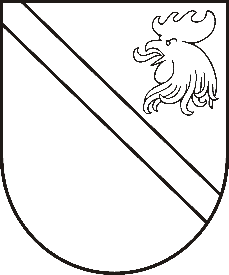 Reģ. Nr. 90000054572Saieta laukums 1, Madona, Madonas novads, LV-4801 t. 64860090, e-pasts: dome@madona.lv ___________________________________________________________________________MADONAS NOVADA PAŠVALDĪBAS DOMESLĒMUMSMadonā2020.gada 21.janvārī									       Nr.17									       (protokols Nr.2, 16.p.)Par finansējuma piešķiršanu biedrībai “Prāta Spēles” Madonas novada pašvaldība 2020. gada 3.janvārī ir saņēmusi biedrības “PRĀTA SPĒLES” iesniegumu (reģistrēts Madonas novada pašvaldībā ar Nr.MNP/2.1.3.1/20/13) par atbalstu pasākumam “Prāta Spēles Latvijas kauss 2020” 2020.gada 11.aprīlī Madonā.PRĀTA SPĒLES ir izklaidējoša erudīcijas komandu spēle, kas darbojas kopš 2010.gada un šobrīd ir lielākais šāda veida viktorīnu organizators Latvijā. Par godu Latvijas simtgades svinībām PRĀTA SPĒLES komanda sadarbībā ar LV100 biroju un Latvijas Pašvaldību savienību 2018. un 2019.gada laikā realizēja vislatvijas turnīrus PRĀTA SPĒLES LATVIJAS KAUSS – īpaši izstrādātu, sniedzot iespēju mūsdienīgā un interaktīvā veidā uzrunāt iespējamiplašu sabiedrības daļu, pārbaudot un paplašinot zināšanas par Latviju.Ņemot vērā sasniegtos rezultātus, pozitīvās atsauksmes un iestrādes turpmākai sadarbībai, projekts tiks turpināts arī 2020.gadā un arī turpmākajos gados.Nepieciešamais atbalsts, lai pilnībā nodrošinātu projekta norisi, sniedzot iespēju dalībniekiem piedalīties bez maksas, lūdzam nodrošināt telpu spēles norisei un pašvaldības līdzfinansējumu EUR 450,00 (četri simti piecdesmit euro, nulle centi) apmērā, t. sk. PVN, kas segtu visus izdevumus, lai biedrība PRĀTA SPĒLES pilnībā noorganizētu pasākumu, tai skaitā spēles sagatavošanu, materiāli tehnisko nodrošinājumu, komandu reģistrāciju, spēles novadīšanu un atspoguļošanu mēdijos ar bildēm un rakstu par spēli.Ar pozitīvo pieredzi, esam pārliecināti, ka savstarpējā sadarbība veicinās prāta spēļu tradīcijas Jūsu pilsētā, sniedzot iespēju bez maksas visiem iedzīvotājiem piedalīties pasākumā un kalpos kā ilglaicīgas sadarbības pamats arī turpmākajos gados.Noklausījusies sniegto informāciju, ņemot vērā 16.01.2020. Kultūras un sporta komitejas un 21.01.2020. Finanšu un attīstības komitejas atzinumus, atklāti balsojot: PAR – 10 (Agris Lungevičs, Zigfrīds Gora, Ivars Miķelsons, Andrejs Ceļapīters, Antra Gotlaufa, Valda Kļaviņa, Andris Sakne, Rihards Saulītis, Aleksandrs Šrubs, Gatis Teilis), PRET – NAV, ATTURAS – NAV, Madonas novada pašvaldības dome  NOLEMJ:Piešķirt finansiālu atbalstu EUR 450,00 (četri simti piecdesmit euro, nulle centi) apmērā biedrībai “PRĀTA SPĒLES” pasākuma “Prāta Spēles Latvijas kauss 2020” organizēšanai 2020. gadā, iekļaujot to 2020.gada Attīstības nodaļas kultūras pasākumu budžetā.Piešķirt Madonas pilsētas kultūras nama telpas bez nomas maksas pasākuma “Prāta Spēles Latvijas kauss 2020” norisei 2020. gada 11. aprīlī.Domes priekšsēdētājs								          A.LungevičsD.Torstere 64860579